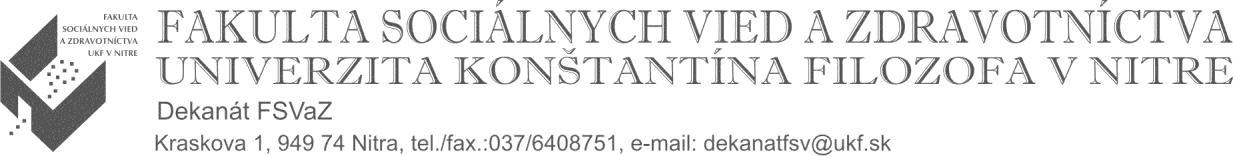 Došlo dňa:  	 	  Ž i a d o s ť    o ......................................................................................................................................  Meno a priezvisko: ...................................................................................................................  Študijný program: ....................................................................................................................   Stupeň štúdia:  prvý   -   druhý           	 	 	Forma štúdia:  denná  - externá  V Nitre dňa ................................ 	 	 	 	 ......................................................  	 	 	 	 	 	 	 	 	                podpis študenta  Vyjadrenie vedúceho katedry, resp. vyučujúceho, skúšajúceho:   	 	 	 	 	 	 	 	.......................................................   	 	 	 	 	 	 	 	 	                     podpis  Vyjadrenie fakultného koordinátora Erasmus+ (alebo prodekana pre vzdelávaciu činnosť):   	 	 	 	 	 	 	 	.......................................................   	 	 	 	 	 	 	 	 	                   podpis  Rozhodnutie dekana:   	 	 	 	 	 	 	 	.......................................................   	 	 	 	 	 	 	 	 	                 podpis  